załącznik nr 1 do Regulaminu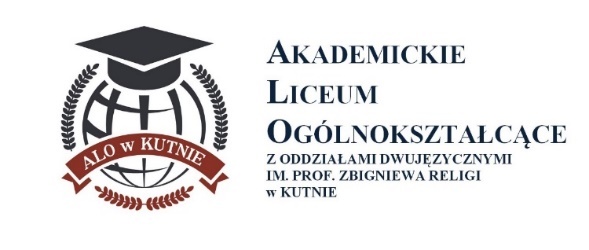 Zgoda uczestnika KONKURSU PRZYRODA Z PASJĄDLA UCZNIÓW KLAS ÓSMYCH SP...........................................................................(miejscowość, data)Ja, niżej podpisany(a), ..................................................................... wyrażam zgodę na uczestniczenie mojego  dziecka			(imię i nazwisko rodzica/prawnego opiekuna)……………..................................................................... w Konkursie Przyroda z Pasją dla uczniów klas  VIII                           (imię i nazwisko ucznia)szkoły podstawowej organizowanym przez Akademickie Liceum Ogólnokształcące z Oddziałami Dwujęzycznymi im. prof. Zbigniewa Religi w Kutnie.			Jednocześnie wyrażam zgodę na wykorzystanie danych osobowych oraz wizerunku w celach określonych
 regulaminem imprezy. Oświadczam, że u mojego dziecka nie występują problemy zdrowotne uniemożliwiające mu uczestniczenie w wyżej wymienionej imprezie i wyrażam zgodę na wykonanie niezbędnych zabiegów medycznych ratujących życie i zdrowie mojego dziecka...............................................................						.............................................................   (podpis rodzica/prawnego opiekuna) 							  (podpis ucznia)Jednocześnie informujemy iż:1) Administratorem danych osobowych jest Akademickie Liceum Ogólnokształcące z Oddziałami Dwujęzycznymi im prof. Zbigniewa Religi w Kutnie, ul. Józefów 9, 99-300 Kutno2) Dane osobowe przetwarzane będą wyłącznie w zakresie związanym z przeprowadzeniem Konkursu Przyroda z Pasją dla uczniów klas ósmych SP.3) Administrator nie przekazuje danych osobowych do państwa trzeciego ani do organizacji międzynarodowych.4) Dane osobowe będą przetwarzane nie dłużej niż jest to konieczne, tj. przez okres wyznaczony właściwym przepisem prawa.5) Każdej osobie przysługuje prawo dostępu do danych, sprostowania, usunięcia, ograniczenia przetwarzania oraz prawo do cofnięcia zgody 
w dowolnym momencie bez wpływu na zgodność, z prawem przetwarzania, którego dokonano na podstawie zgody przed cofnięciem.6) W związku z przetwarzaniem danych osobowych przez Administratora istnieje prawo wniesienia skargi do organu nadzorczego, który zajmuje się ochroną danych osobowych. W Polsce jest to Prezes Urzędu Ochrony Danych Osobowych (PUODO).